LESSON 9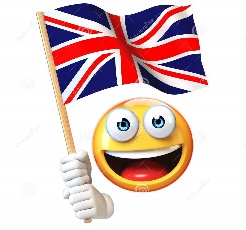 May 6thHELLO KIDS! 		IT’S TIME FOR ENGLISH!Exercise pag. 84 n. 1: Complete the charts. (Completa le tabelle con la coniugazione del verbo “eat” nella forma  affermativa e negativa del present continuous) Look at exercise n. 2 on pag. 84 and write an e-mail to your teacher Carmelina. ( Prendendo come modello l’e-mail dell’esercizio 2 di pag. 84, immagina di essere in vacanza e scrivi un’e-mail alla maestra: scrivi dove ti trovi, con chi, cosa stai facendo e cosa stanno facendo le persone con cui sei in vacanza)Complete exercises 3 and 4 on pag. 85See you soon! 	 Bye bye!   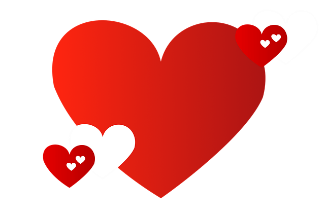 